Alexandre MOTTET—DEZERT24 Rue Charles Robin01000 BOURG EN BRESSE06.45.87.14.36Curriculum vitae              Née le, 18 Février 2005TELEPHONE       06.45.87.14.36      E-MAIL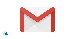               Alexandre.md05@gmail.com              Permis AM        moto 50 cc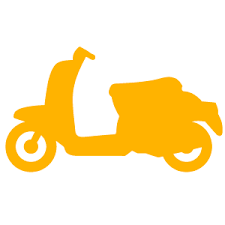                LOISIRS               Ski de descente               Moto               Mécanique moto               PeintureSCOLAIRE. Primaire à l’école d’Aromas (39). Secondaire Collège St Pierre à Bourg en Bresse (01). 2021/2022  CAP de Menuisier fabricant, à Cormaranche en Bugey (01)APPRENTISSAGE-ALTERNANCE. Menuiserie BADOUX, à Péronnas (01) Fabrication de cuisines, Pose de fenêtres et de portes, pose de parquets, de cuisines en bois.Fabrication d’une boite à secrets (projet d’apprentissage)